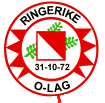 2018 ROL  AU-møte 3 Rudsbakken11 17.desember, 2018 kl.18.00-21.00Til stede:  Kristian Kihle (leder), Brede H. Gundersen (kasserer) og Live J. Ytrehus (sekretær)GDPR-personvernforordningDette er EUs personvernregelverk og det stilles krav til hvordan vi behandler personopplysninger.  Brede har begynt å få litt oversikt over GDPR, men vi må sette oss enda bedre inn i regelverket og finne ut hva som er aktuelt for oss, og hvordan vi skal utforme det for våre medlemmer.  AU jobber videre med dette 8.jaunar hos Brede.Fullmakt til innkjøp. To til å skrive underForslag fra NOF om å bruke en fullmaktsmatrise.  Vi innfører ikke noen slik ordning nå.  I praksis kjøpes det ikke inn noe i klubben uten at det er vedtatt av styret. Løp i utlandet, egenandelReglene våre for egenandel gjelder også for løp i utlandet.  Vi informerer ikke noe spesielt om dette.Idé til skoleprosjekt fra NOFs kompetansehelgVi tar dette videre på styremøtet den 16.01.Årsmøte 2019Vi vil gjerne ha noe som trekker flere medlemmer til årsmøtet, i fjor var vi så vidt beslutningsdyktige.  Vi prøver oss ikke med noe foredrag eller innledning om et tema, det tar for mye tid, men vi tar en loddtrekning blant de frammøtte med følgende premier:Et tommelkompass fra SilvaFire O-bøker 2018Dekning av startkontingent for hele 2019 hvis vinneren er over 26 år, gavekort på kr2000,- i en sportsforretning hvis vinneren er under 26 år. Styremøter og AU-møter 2019Styremøter:Onsdag 16.01 kl.18.30  hos KristianTorsdag 14.03 kl.18.30Mandag 23.09  kl.18.30Torsdag 21.11 kl.18.30AU-møter:Tirsdag 08.01 kl.18.00 hos BredeMandag 13.05 kl.18.00Tordag 05.12 kl.18.00 Eventuelt Utbygging på Svensrudmoen/ Fossen eiendom.  Vi kan uttale oss om at dette går over vårt kart og ødelegger orienteringsmulighetene.  Kristian snakker med Frode Løset om dette. Frode er oppnevnt av styret som ROLs representant i den gruppa som samordner idrettens interesser i prosjektet E16/RingeriksbanenHenvendelse fra Hole arbeiderparti ved lederen av programkomiteen.  De ønsker å høre hva vi har av prosjekter og framtidsplaner.  Kristian svarer på e-posten og spør nærmere om hva de egentlig er ute etter.Vår forsikring kan forlenges uendret, vi har ikke økt våre verdier nevneverdigPå hjemmesida legges fakturaadresse og Vippsnummer under INFORMASJON/OM KLUBBEN/KONTAKTVi gikk gjennom regnskapet.  Det har kommet inn kr8000,- etter søknad om aktivitetsmidler fra NOF, begrunnet i Verdens orienteringsdag og rekruttering.  Beløpet føres under rekruttering på regnskapet og merkes «Aktivitetesmidler NOF». Bursdager:  09.01  Torunn ØJ 50 år, Live ordner blomst12.02  Knut Olav Sunde 60 år, ingen oppmerksomhet  fra ROL20.03  Birger G 90år.  Live tar kontakt med Anne Lise Garberg og spør om 2-3 stykker kan komme på besøk.05.04  Ragnhild EH 60 år, Live ordner blomst.20.04  Mette EH 50 år, Live ordner blomst01.07  Kari S 70 år.  Vi avtaler nærmere når dagen nærmer seg.19.10  Tom Espelin 60 år, ingen oppmerksomhet fra ROL.	Ref. LY/19/12/18